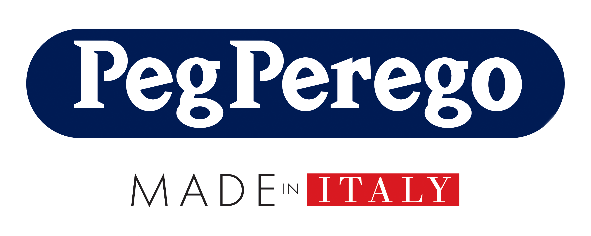 YPSI/Z4 BASSINETInstructions for Removing Headrest Strap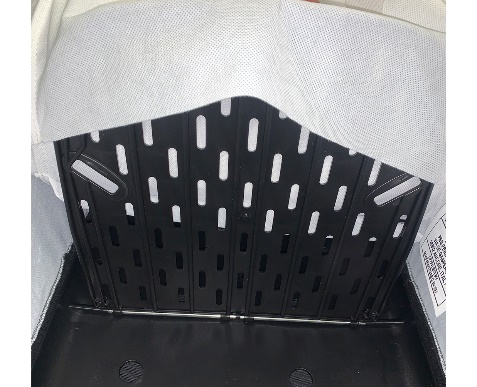 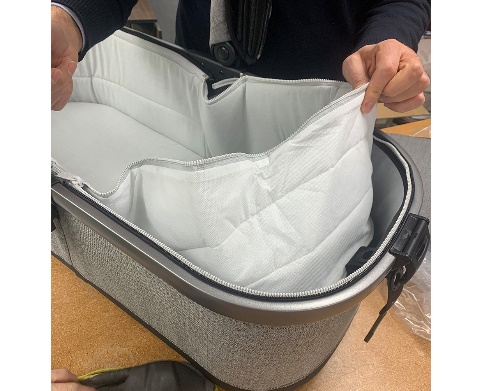 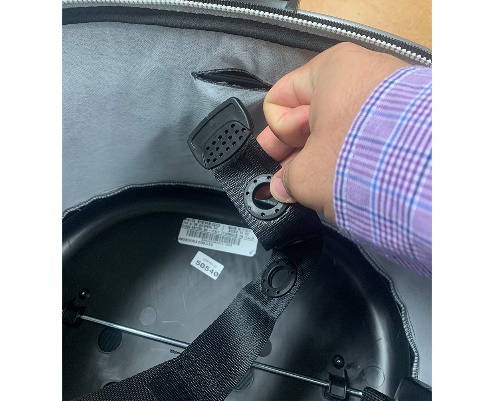 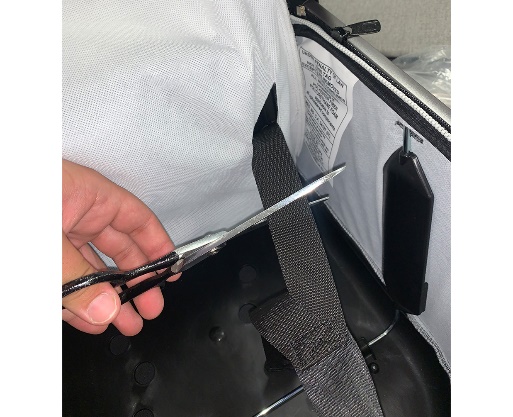 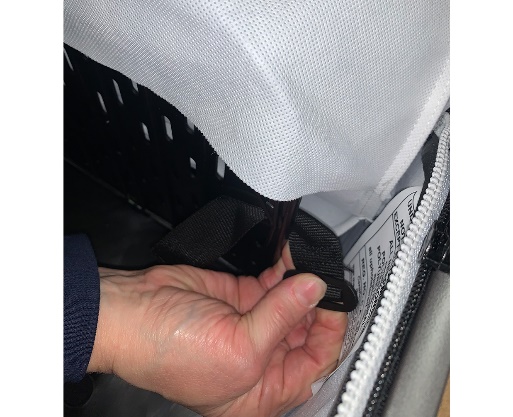 